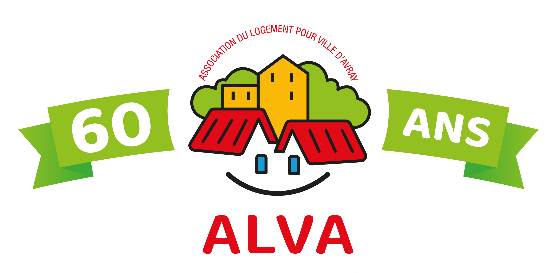 CONCOURS PHOTO ALVA“Ma Ville d’Avray”Annexe 1BULLETIN DE PARTICIPATIONA RENVOYER COMPLETÉ AVEC LA PHOTOJ’ai lu et compris le règlement du CONCOURS PHOTO ALVA, « Ma Ville d’Avray ».J’en accepte présentement les conditions sans réserve.Je participe au concours par ce bulletin d’inscription, dans la catégorie suivante :  Jeunesse : de 8 ans à moins de 16 ans au 1ermars 2023 Adulte [avoir plus de 16 ans au 1er mars 2023]Titre de la photo [facultatif] :  Lieu de la prise de vue [obligatoirement sur la commune de Ville d’Avray] : NOM et Prénom de l’auteur : Date de naissance : Adresse  : Téléphone : Adresse mail :  @ Les auteur(e)s des photographies gagnantes acceptent que leur photographie soit utilisée librement pour une durée de 5 ans. A titre d’exemple, les photographies gagnantes pourront faire l’objet d’un article dans le « Ville d’Avray MAGAZINE ».